Wyniki finansowe banków w 2016 r.Wynik finansowy netto sektora bankowego1 w 2016 r. wyniósł 13,9 mld zł, tj. o 8,5% więcej niż w poprzednim roku. Suma bilansowa wzrosła w skali roku o 7,0% i wyniosła 1 706,4 mld zł. Wartość kredytów dla sektora niefinansowego zwiększyła się o 5,3%, do 1 007,4 mld zł, a depozytów o 9,4%, do 1021,1 mld zł.Wybrane pozycje rachunku zysków i strat banków:Struktura wyniku działalności bankowejWynik działalności bankowej w 2016 r. zwiększył się o 6,1% do 59,2 mld zł. Wynik z tytułu odsetek zwiększył się o 7,7% do poziomu 37,9 mld zł, a łączny wynik z tytułu aktywów i zobowiązań finansowych oraz z tytułu różnic kursowych netto zwiększył się o 24,4% do 7,3 mld zł. Wynik z tytułu opłat i prowizji zmniejszył się o 5,3% i osiągnął wartość 12,6 mld zł, a przychody banków z tytułu dywidend były niższe o 4,0% i wyniosły 1,3 mld zł.Koszty działania banków wzrosły o 3,0% do 31,4 mld zł. Koszty pracownicze stanowiły 49,6% tych kosztów, tj. 15,6 mld zł (wzrost o 2,9%). Koszty ogólnego zarządu zwiększyły się o 3,2%, do 15,9 mld zł, głównie z powodu kosztów z tytułu podatku od niektórych instytucji finansowych, którego wpływ został w większości zrekompensowany przez znacznie niższe niż w 2015 r. wpłaty banków na rzecz Bankowego Funduszu Gwarancyjnego z tytułu funduszu ochrony środków gwarantowanych.Odpisy aktualizujące z tytułu utraty wartości aktywów finansowych wyniosły 7,3 mld zł (o 3,2% więcej niż rok wcześniej), z czego 98,3% tej wartości zostało przeznaczone na pokrycie utraty wartości kredytów i pożyczek. Amortyzacja środków trwałych oraz wartości niematerialnych i prawnych zwiększyła się o 2,3% i wyniosła 2,2 mld zł. Rezerwy wzrosły o 6,3%, do poziomu 0,9 mld zł.W rezultacie wynik z działalności operacyjnej zwiększył się o 2,7 mld zł (o 17,2%) i osiągnął wartość 18,4 mld zł. Podatek dochodowy dotyczący działalności kontynuowanej wyniósł 4,3 mld zł (o 46,4% więcej niż rok wcześniej).W 2016 r. zysk netto w kwocie 14,4 mld zł osiągnęło 599 banków, a stratę netto o wartości 0,5 mld zł poniosły 22 banki. Stratę netto wykazało 11 banków komercyjnych (w tym 7 oddziałów instytucji kredytowych) oraz 11 banków spółdzielczych.Suma bilansowa sektora bankowego w dniu 31 grudnia 2016 r. wyniosła 1 706,4 mld zł i była o 7,0% wyższa niż rok wcześniej. Największą pozycją aktywów były kredyty i inne należności, ich wartość wyniosła 1 194,3 mld zł (wzrost o 5,2%) i stanowiły one 70,0% aktywów. Po stronie pasywów dominującą pozycją były zobowiązania finansowe wyceniane według zamortyzowanego kosztu, osiągnęły one wartość 1 455,0 mld zł (o 8,0% więcej niż rok wcześniej), co stanowiło 85,3% pasywów. Kapitały własne zwiększyły się o 4,9% do 183,8 mld zł, a ich udział w pasywach wyniósł 10,8%.Wybrane pozycje bilansu banków:Wartość kredytów udzielonych przez banki sektorowi niefinansowemu oraz sektorowi instytucji rządowych i samorządowych wg stanu w dniu 31 grudnia 2016 r. wyniosła 1 105,6 mld zł, co oznaczało ich wzrost o 5,1% w porównaniu do stanu o rok wcześniej. Kredyty udzielone sektorowi niefinansowemu stanowiły 91,1% tej kwoty i wyniosły 1 007,4 mld zł (wzrost o 5,3%), w tym kredyty dla przedsiębiorstw – 344,8 mld zł (wzrost o 5,8%), i dla gospodarstw domowych – 656,1 mld zł (więcej o 5,1%). Kredyty dla przedsiębiorstw zostały w większości (56,1%) zaciągnięte przez MŚP. W kredytach gospodarstw domowych 81,1% stanowiły łącznie kredyty na nieruchomości mieszkaniowe (396,8 mld zł, w tym 134,3 mld zł nominowane w CHF) 
i kredyty konsumpcyjne osób prywatnych (135,4 mld zł).Kredyty2 dla sektora niefinansowego oraz instytucji rządowych i samorządowych w bankach:Depozyty sektora niefinansowego oraz instytucji rządowych i samorządowych w dniu 31 grudnia 2016 r. osiągnęły wartość 1 084,7 mld zł (wzrost o 10,5%), z tego depozyty sektora niefinansowego wyniosły 1021,1 mld zł (więcej o 9,4%), a depozyty sektora instytucji rządowych i samorządowych 63,5 mld zł (wzrost o 31,3%). W porównaniu do stanu sprzed roku odnotowano wzrost wartości depozytów bieżących 
o 21,3% i spadek depozytów terminowych o 0,9%. Wartość depozytów bieżących sektora niefinansowego zwiększyła się o 19,9%, a depozytów terminowych obniżyła się o 1,4%. Wartość depozytów bieżących sektora instytucji rządowych i samorządowych wzrosła o 44,8%, a depozytów terminowych o 9,9%. Udział depozytów terminowych w depozytach sektora niefinansowego oraz instytucji rządowych i samorządowych łącznie zmniejszył się w skali roku do 43,7% (o 5,0 p. proc.), a udział depozytów terminowych w depozytach samego sektora instytucji rządowych i samorządowych do 32,5% (wobec 38,8% rok wcześniej).Depozyty sektora niefinansowego oraz instytucji rządowych i samorządowych w bankach:Depozyty sektora niefinansowego oraz instytucji rządowych i samorządowychW porównaniu do stanu w dniu 31 grudnia 2015 r., przyrost wartości depozytów sektora niefinansowego oraz sektora instytucji rządowych i samorządowych łącznie był większy o 49,1 mld zł5 niż przyrost wartości kredytów tych podmiotów. W rezultacie, różnica między wartością kredytów, a wartością depozytów tych sektorów łącznie zmniejszyła się do 21,0 mld zł. Różnica ta ukształtowała się na najniższym poziomie w badanym okresie. W sektorze niefinansowym, po raz pierwszy, wystąpiła nadwyżka depozytów nad kredytami w wysokości 13,7 mld zł. W sektorze instytucji rządowych i samorządowych zanotowano wzrost wartości depozytów o 15,1 mld zł, a wartość kredytów zwiększyła się o 2,9 mld zł. To spowodowało, że w tym sektorze nadwyżka kredytów nad depozytami zmniejszyła się o 12,3 mld zł.Nadwyżka wartości kredytów nad depozytami według sektorów, w latach 2010-2016(stan w końcu kwartału)***Liczba banków według formy organizacyjnej i struktury własności:Działalność operacyjną w końcu grudnia 2016 r. prowadziło 621 banków (o 4 mniej niż rok wcześniej). Liczba banków komercyjnych zmniejszyła się do 63 (o 2 mniej), do 51 zmniejszyła się liczba banków z przewagą kapitału zagranicznego (o 2 mniej). Liczba oddziałów instytucji kredytowych nie zmieniła się i wyniosła 27. Ponadto funkcjonowało 558 banków spółdzielczych (o 2 mniej niż w końcu 2015 r.). Zmiany liczby banków ogółem oraz w poszczególnych grupach były spowodowane głównie przez procesy konsolidacyjne w sektorze (w jednym banku z większościowym udziałem kapitału zagranicznego, po procesie jego podziału i przejęcia większej części przez bank z przewagą kapitału polskiego, kapitał zagraniczny osiągnął 100% udziału; jeden bank ze 100% udziałem kapitału zagranicznego, przekształcony wcześniej z oddziału instytucji kredytowej, został przejęty przez bank z większościowym udziałem kapitału zagranicznego; jeden bank spółdzielczy połączył się z innym bankiem spółdzielczym). Ponadto, jeden bank ze 100% udziałem kapitału zagranicznego został przekształcony w oddział instytucji kredytowej; a jeden oddział instytucji kredytowej zaprzestał działalności z powodu postawienia go w stan likwidacji przez zagranicznego właściciela. W 2016 r. ogłoszono upadłość jednego banku spółdzielczego, podobnie jak w 2015 r., ale był to znacznie mniejszy bank. Opracowano na podstawie danych Narodowego Banku Polskiego z sektora bankowego za 2016 r. przekazanych do GUS 13.02.2017 r. Porównawcze dane za 2015 r. podano na podstawie danych Narodowego Banku Polskiego dostępnych na stronie internetowej NBP (stan w dniu 14.03.2017 r.). Liczba banków została podana według danych UKNF. Niniejsza informacja nie uwzględnia wyników banków w fazie organizacji, upadłości lub likwidacji.2 Portfel B (wartość bilansowa brutto).3 Przedsiębiorstwa oraz osoby fizyczne prowadzące działalność gospodarczą na własny rachunek, u których liczba pracujących na koniec ostatniego zakończonego roku obrotowego wynosiła co najmniej 250 osób.4 Małe i średnie przedsiębiorstwa, w których liczba pracujących na koniec ostatniego zakończonego roku obrotowego wynosiła mniej niż 250 osób oraz osoby fizyczne prowadzące działalność gospodarczą na własny rachunek, o ile liczba pracujących 
w ramach prowadzonej działalności gospodarczej wynosiła więcej niż 9, lecz mniej niż 250 osób.5 Bez uwzględnienia zmian kursów walut obcych.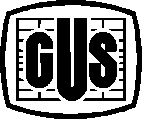 GŁÓWNY URZĄD STATYSTYCZNYOpracowanie sygnalneWarszawa, 05.04.2017Wyszczególnienie 2015 2016 2016Wyszczególnieniew mln złw mln zł2015=100Wynik działalności bankowej, w tym: 55 77059 175106,1z tytułu odsetek 35 21937 939107,7z tytułu opłat i prowizji 13 29012 58794,7Koszty działania banków, z tego: 30 52031 442103,0koszty pracownicze 15 14715 581102,9koszty ogólnego zarządu 15 37315 861103,2Odpisy aktualizujące z tytułu utraty wartości aktywów finansowych niewycenianych według wartości godziwej poprzez rachunek zysków i strat/wynik z tytułu rezerw celowych, w tym: 7 1107 334103,2kredytów i pożyczek wycenianych według zamortyzowanego kosztu (łącznie z leasingiem finansowym) 6 9957 208103,0Wynik z działalności operacyjnej 15 70618 403117,2Podatek dochodowy dotyczący działalności kontynuowanej 2 9704 347146,4Wynik netto roku bieżącego 12 78613 876108,5Wyszczególnienie31 XII 201531 XII 201631 XII 201631 XII 2016Wyszczególnieniew mln złw mln zł31 XII 2015
=100Struktura
w %Suma bilansowa, w tym: 1 594 9681 706 418107,0100,0kredyty i inne należności (włączając leasing finansowy) 1 135 2511 194 289105,270,0Zobowiązania finansowe i pozostałe pasywa, w tym:1 419 7881 522 628107,289,2zobowiązania finansowe wyceniane według zamortyzowanego kosztu 1 347 6461 454 987108,085,3Kapitały 175 180183 789104,910,8Wyszczególnienie31 XII 201531 XII 201631 XII 201631 XII 201631 XII 2016Wyszczególnieniew mln złw mln zł31 XII 2015
=100Struktura
w %Struktura
w %Razem 1 051 8931 105 640105,1100,0Sektor niefinansowy, w tym:956 5491 007 434105,391,1Przedsiębiorstwa, z tego:325 960344 846105,831,2Duże przedsiębiorstwa3 141 482151 288106,913,7MŚP4 184 478193 558104,917,5Gospodarstwa domowe 624 560656 128105,159,3Sektor instytucji rządowych i samorządowych 95 34498 206103,08,9Kredyty dla sektora niefinansowego oraz sektora instytucji rządowych i samorządowychKredyty dla sektora niefinansowegoWyszczególnienie31 XII 201531 XII 201631 XII 201631 XII 2016Wyszczególnieniew mln złw mln zł31 XII 2015=100Struktura
w %Razem 981 8021 084 686110,5100,0bieżące 503 510610 918121,356,3terminowe 478 292473 76999,143,7Sektor niefinansowy 933 4031 021 146109,494,1bieżące 473 907568 041119,952,4terminowe 459 496453 10498,641,8Sektor instytucji rządowych i samorządowych 48 39963 541131,35,9bieżące 29 60342 876144,84,0terminowe 18 79620 664109,91,9Wyszczególnienie20152016Zmiana liczby bankówWyszczególnieniestan na 31 grudniastan na 31 grudniastan na 31 grudniaOgółem 625621-4Komercyjne6563-2z przeważającym udziałem kapitału polskiego 1212–z przeważającym udziałem kapitału zagranicznego, w tym: 5351-2ze 100% udziałem kapitału zagranicznego, w tym: 4140-1oddziały instytucji kredytowych 2727–Spółdzielcze560558-2Opracowanie merytoryczne:Departament Studiów Makroekonomicznych 
i FinansówWojciech BąbikTel: 22 608 3776Rozpowszechnianie:
Rzecznik Prasowy Prezesa GUSKarolina DawidziukTel: 22 608 3475, 22 608 3009e-mail: rzecznik@stat.gov.pl